 «В гости к бабушке Агафье»Конспект занятия в подготовительной группе.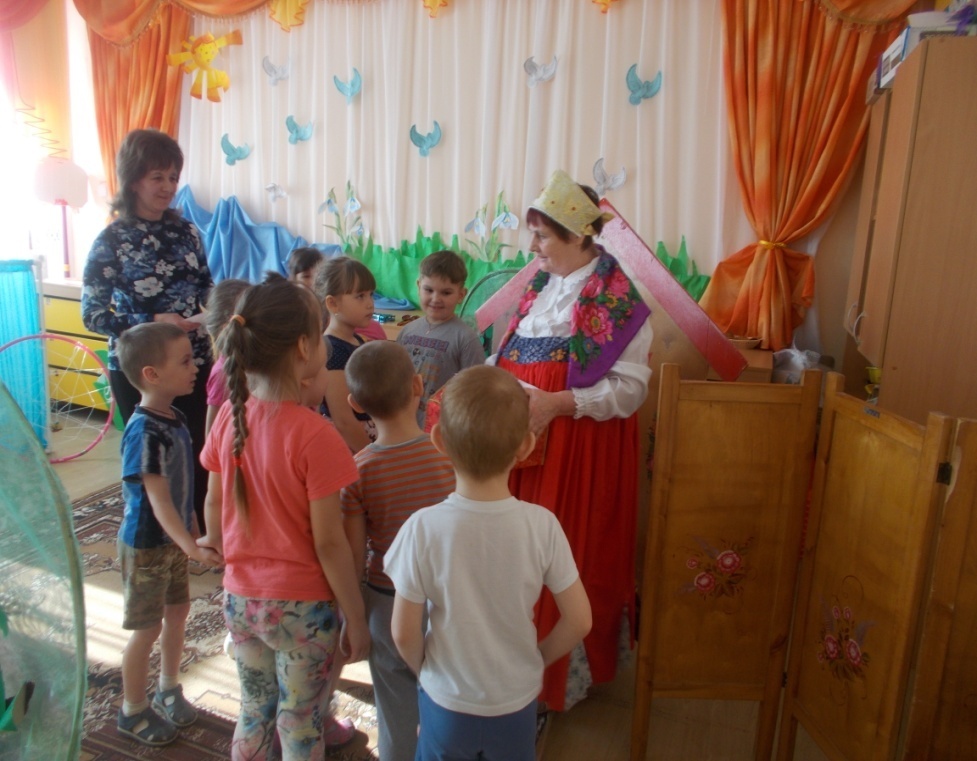 Театрализованная деятельность + устное народное творчество. (ПО МОТИВАМ РУССКИХ НАРОДНЫХ СКАЗОК)ЗАДАЧИ:Развивать интерес к театрализованной деятельности;Развивать имитационные навыки, мимику, жесты, интонационную выразительность речи;Учить детей выразительно и интонационно передавать характер персонажей сказки, поощрять творческую инициативу.ЦЕЛИ:Воспитывать доброжелательное отношение друг к другу, создать положительный эмоциональный настрой.ПРЕДВАРИТЕЛЬНАЯ РАБОТА:Заучивание поговорок, пословиц, скороговорок;Чтение русских народных сказок;Разучивание песен с игрой на музыкальных народных инструментах.ОБОРУДОВАНИЕ: мультимедийный экран;Русские народные костюмы;Декорации к сказке «Как мужик корову продавал»;Домик бабушки Агафьи;Шкатулка с загадками;Народные инструменты (ложки, бубны, свистелки);ДЕЙСТВУЮЩИЕ ЛИЦА:Ведущий, бабушка Агафья, кот Баюн, дети.МУЗЫКАЛЬНОЕ ОФОРМЛЕНИЕ:Классика для детей; звуки леса, голоса птиц; песня «Бабушка, испеки оладушки»; театрализованная «Ярмарка».Ход ЗАНЯТИЯ.Дети входят в зал.Воспитатель: Ребята, к нам сегодня в детский сад пришло письмо от бабушки Агафьи. Бабушка Агафья – сказительница и хранительница русских народных сказок. Только письмо не простое, а электронное. Хотите его услышать? (да).Видеоролик «Письмо от бабушки Агафьи».«Здравствуйте дорогие мои дети! Пишет вам бабушка Агафья. Я – сказительница и хранительница сказок. Живу я в сказочном лесу. Хотела пригласить вас в гости, да беда случилась в нашем лесу: какой-то злодей перепутал все сказки! Сказки разбрелись по лесу и никто не может навести порядок. Я уже старенькая, ноги больные, сама не справлюсь. Может, вы сумеете мне помочь – сказки вернуть по местам? Удачи вам, ребята! очень жду в гости!»Воспитатель: Ну, что, ребята, готовы помочь бабушке Агафье? Тогда в путь-дорогу, вот только надо сказать волшебные слова.(Дети закрывают глаза и воспитатель произносит «волшебные» слова).Палочкой волшебнойВ воздухе взмахнемВолшебство появитсяВ сказку попадем!Попадают на поляну загадок.Воспитатель: Ребята, смотрите книга волшебная, а в ней загадки, чтобы вернуть сказки по местам, нужно отгадать загадки. Готовы? (да)Воспитатель: Ну вот, сказки отгадали и теперь они все вернуться на свои места. Что ж, нам пора идти дальше.(дети под музыку идут за воспитателем змейкой по залу).Воспитатель: Ребята, привал! Отдохнём немного на полянке. Давайте послушаем, как шумит лес, как поют птицы. (звучат звуки леса, пение птиц).Слышится громкое мяуканье. На поляну выходит кот Баюн.Кот: Так, так, так! Это кто здесь тишину нарушает? Кто мне спать мешает? Вы кто такие? Откуда будете? Куда путь держите? Зачем в волшебный лес пришли?Воспитатель: Ребята, скажите, зачем мы здесь? (ответы детей).Кот: Значит к бабушке в гости идёте? Так, так, так (чешет в затылке). А вы знаете, что это моя полянка? Это моё царство? И никого, слышите, никого я просто так не отпущу. Почему? Да потому что я – кот Баюн! Любого заговорю, заболтаю, усыплю! Вот!Воспитатель: подожди, кот Баюн, не торопись. Ты нас не пугай! Заговорить нас хочешь? А вот это мы сейчас посмотрим – кто кого заговорит. Мы предлагаем тебе соревнование – кто больше знает пословиц. Условия соревнования такие: если мы выигрываем – ты нас отпускаешь, а если проиграем – то мы вернёмся домой. Согласен?Кот: Да, согласен!Воспитатель: Только нам перед поединком нужно язычок размять. Хочешь, мы и тебя научим?Кот: Вот ещё! Я и так – самый-самый… справлюсь с этой мелкотой!Дети выполняют артикуляционную гимнастику. (4-5 упражнений)Воспитатель: Итак, начинаем наш поединок!(поговорки, скороговорки и пословицы).Кот: Всё! Сдаюсь! Я проиграл! Первый раз в жизни мне не удалось заговорить путников! Позор мне!Воспитатель: Да не переживай ты так сильно! Вот если бы ты ходил к нам в детский сад, то знал бы как и мы, множество поговорок и пословиц. Не плачь, котик! А хочешь – мы с тобой поиграем! Игра «Кошки-мышки».Дети играют с котом. Кот прощается, уходит.Воспитатель: А нам ребята пора в путь-дорогу! (под музыку дети идут змейкой за воспитателем по залу)..Воспитатель: Смотрите- ка ребята нас ещё одно задание ждёт! Салат из сказок (отгадать сказки)Воспитатель: молодцы! Справились с заданием, все сказки отгадали! Ну что же идём дальше.Дети подходят к домику. К ним навстречу выходит бабушка АгафьяБабушка: здравствуйте гости дорогие! Здравствуйте мои хорошие, мои пригожие! Вижу, вижу, что все препятствия вы преодолели. Молодцы!Воспитатель: Бабушка, а мы к тебе не с пустыми руками пришли. У нас для тебя подарок есть. Мы хотим тебе песню спеть, да не просто спеть, а ещё на инструментах русских народных сыграть.Дети исполняют песню «Бабушка испеки оладушки». На проигрыш дети играют на ложках, бубнах и свитульках.Бабушка: Ай да молодцы! Замечательно играли! Хороший подарок! Порадовали вы меня! (вздыхает).Воспитатель: Что же ты грустишь, бабушка? Что вздыхаешь тяжело? Али случилось что?Бабушка: Да, случилось. Вы такие молодцы – все сказки вернули на места. Вот только одна сказка где-то затерялась. Да я запамятовала как она называется… вот только шапочки героев у меня есть. Может отгадаете что это за сказка? Ребята, если эту сказку показать, то она вернётся на место.Инсценировка сказки «заюшкина избушка».Бабушка: Вот теперь порядок в нашем волшебном лесу! Спасибо, ребята! Помогли бабушке! Приходите ещё в гости, буду ждать с нетерпением! (Дети прощаются с бабушкой.)Воспитатель: А нам пора возвращаться в детский сад! Закройте глазки, я скажу волшебные слова и мы с вами снова очутимся дома!Звучит музыка, воспитатель произносит волшебные слова.Снова палочкой волшебной я взмахну четыре разаВ детский садик непременно дети все вернутся сразуСчитаем: раз,два,три,четыре.Воспитатель: Вот и закончилось наше путешествие. Понравилось вам, ребята? А что запомнилось? С кем повстречались? Какие сказки расколдовали? До свидания!